2023 Dashboard Technical Guide: 
College/Career Indicator (CCI)A Grades Nine through Twelve Indicator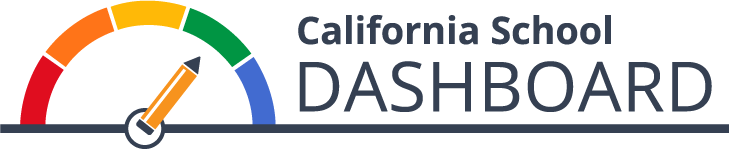 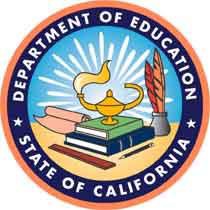 Prepared by the California Department of EducationAvailable on the CDE California School Dashboardand System of Support Web PageDecember 2023Table of ContentsAppendix B: Descriptive Text for Images in Guide 	30About this Mini-Guide, Resources, and Contacts About this “Mini-Guide”The California School Dashboard (Dashboard) Technical Guide provides technical information on California’s accountability system, specifically the state and local indicators reported on the Dashboard. The guide is divided into multiple sections, or mini-guides, to allow viewers to download only the topics of interest. The focus of this mini-guide is on the College/Career Indicator (CCI). However, to ensure that you do not miss important information and business rules pertaining to the entire Dashboard, we encourage you to review as many of these mini-guides as possible: Access the full guide through the California Department of Education (CDE) 2023 Dashboard Technical Guide web page. Resources The CCI web page offers information about this indicator, such as the measures and preparedness criteria that have been approved by the State Board of Education. The Dashboard Communications Toolkit was developed to support local educational agencies (LEAs), parents and communities bring the 2023 Dashboard closer to home. The Dashboard Resources web page contains general and technical information, tools for educators, translations, and downloadable data files.  ContactsQuestions about:State Indicators (Academic, Chronic Absenteeism, CCI, English Learner Progress, Graduation Rate, and Suspension Rate), contact the Analysis, Measurement, and Accountability Reporting Division by email at Dashboard@cde.ca.gov.Local indicators, logging onto the Dashboard, submitting local indicators into the Dashboard, and the Local Control and Accountability Plan (LCAP), contact the Local Agency Support Systems Office (LASSO) by email at LCFF@cde.ca.gov.Smarter Balanced Summative Assessment and the California Alternate Assessments, contact the California Assessment of Student Performance and Progress (CAASPP) Office by email at caaspp@cde.ca.gov.California’s System of Support (Differentiated Assistance and Comprehensive School Support), contact the System of Support Office (SSO) by email at CASystemofSupport@cde.ca.gov. California Longitudinal Pupil Achievement Data System (CALPADS), contact the CALPADS-CSIS Service Desk at calpads-support@cde.ca.gov.Material in this publication is not copyrighted and may be reproduced.2023 DashboardWith the return of the CCI on the 2023 Dashboard, the CCI is reported as Status only. Because the CCI was not available for reporting last year (for the 2022 Dashboard), Change and Performance Levels (or colors) cannot be determined for the 2023 Dashboard. Therefore, rather than displaying the typical color gauges (i.e., Red, Orange, Yellow, Green, and Blue) for this indicator, performance is represented by Status levels or “cell phone bars” as illustrated in Figures 1 and 2 below. Figure 1: Five Status Levels Represented through “Cell Phone Bars” (Refer to Appendix B for the descriptive text.)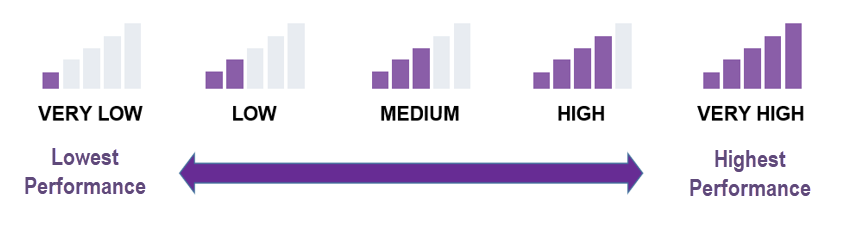 Figure 2: College/Career Indicator Card on the 2023 Dashboard (Refer to Appendix B for the descriptive text.)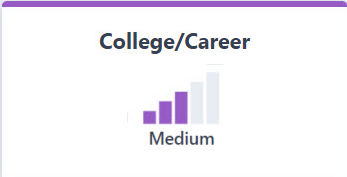 Note that Change and performance colors will be reported the following year with the 2024 Dashboard.IntroductionWhat is this Indicator? 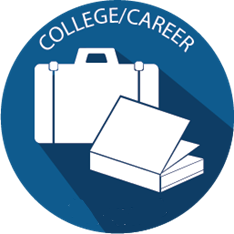 The College/Career Indicator or the CCI is one of several state indicators that the CDE reports on the Dashboard. It shows how well local educational agencies (LEAs) and schools are preparing high school students for success after graduation, whether in postsecondary education or in a career, based on a set of college and career measures that have been approved by the State Board of Education (SBE). In May 2019, the SBE held a special study session on the CCI during which the SBE indicated that it is the responsibilities of LEAs and schools to provide all students with a broad course of study that prepares them to leave high school with the ability to choose to pursue college and career. Students decide at the end of high school which path to pursue but are fully prepared for either path. Because a high school diploma should represent the completion of a broad and rigorous course of study, the CCI was designed to encourage high schools to provide all students with a rigorous broad course of study that will lead to likely success after high school. It recognizes that students pursue various options, whether completing: (a) a Career Technical Education (CTE) Pathway, (b) course requirements for meeting University of California (UC) or California State University (CSU) requirements (i.e., a-g), or (c) a course of study specifically designed to meet the student’s individual interests. College/Career Indicator Measures Only measures collected statewide at an individual student level and approved by the SBE are included in the CCI. They are: Advanced Placement ExamsMet UC/CSU Requirements (i.e., a-g)Career Technical Education Pathway CompletionCollege Credit Course (formerly called Dual Enrollment)International Baccalaureate ExamsLeadership/Military SciencePre-ApprenticeshipsSmarter Balanced Summative Assessments in English Language Arts/Literacy and mathematics (Grade 11)State and Federal Job ProgramsState Seal of BiliteracyTransition Classroom and Work-Based Learning ExperiencesAddition and Removal of Measures The CDE continues to commit to the continuous improvement of the Dashboard, especially when adapting to the evolving nature of college and career preparation in California’s schools. As part of this commitment, the CCI has been developed to allow for the addition of new measures and the removal of measures as they become obsolete. The addition and removal process consists of a thorough review and analysis of data with interest groups followed by final decisions by the SBE. Who is Held Accountable for this Indicator?All LEAs and schools with students enrolled in grade twelve that also have 30 or more students in the denominator of the CCI are held accountable for this indicator. “Accountable” means that the data are used to determine LEAs and schools eligible for support (i.e., Differentiated Assistance at the LEA level and Comprehensive Support and Improvement (CSI)/Additional Targeted Support and Improvement (ATSI) at the school level).When there are Fewer than 30 StudentsWhile the Dashboard does report data (i.e., Status) for 11 to 29 students, it is not used to determine eligibility for Differentiated Assistance and CSI/ATSI and is reported for informational purposes only. Note that in these instances, the Status levels (i.e., “cell phone bars”) are not displayed on the Dashboard. Both Status and Status levels (i.e., “cell phone bars”) are not displayed on the Dashboard for less than 11 students to protect these students’ privacy and therefore LEAs, schools, and student groups with less than 11 students are not held accountable. What is the Data Source? The CCI includes various college and career measures to determine whether schools/LEAs are preparing students for success after high school. Table 1 in the next section identifies the definitions and data sources for each CCI measure. College/Career Indicator RulesWhat’s New Since the 2022 Dashboard?Return of the CCI on the Dashboard As mentioned earlier, while other state indicators were reported on the 2022 Dashboard, the CCI was unavailable. However, the CCI returns to the Dashboard since 2019 with the reporting of current year or Status only data. Note that in 2020, 2021, and 2022, CCI-related data were reported on the CDE School Dashboard Additional Reports. For information about these data releases, refer to: 2022 College/Career Indicator flyer2020 and 2021 Data Releases web pageDASS One-Year Graduation Rate is No Longer Used With the U.S. Department of Education’s denial of the use of modified methods for Dashboard Alternative School Status (DASS) schools, students included in the denominator of the CCI for DASS schools are based on those in the combined four-and five-year graduation rate of the Graduation Rate Indicator. (In prior years, the denominator was based on the students in the DASS one-year graduation rate.) For more information about DASS, refer to the CDE DASS web page. Small Student Populations and Three-by-Five- Colored Tables – Not Applied for 2023In prior Dashboard reporting years, a separate methodology was applied to LEAs, schools, and student groups with small student populations as they had more Red (or Blue) performance levels compared to LEAs and schools with large student populations. This separate methodology—known as the “Three-by-Five”—removes both the “Increased Significantly” and “Declined Significantly” Change levels thereby limiting the large swings in the Change data that can be triggered by just a few students. Because the Three-by-Five methodology is founded on the removal of the “Increased Significantly” and “Declined Significantly” Change levels, this methodology will not be applied for the CCI for the 2023 Dashboard as Change is not calculated this year. This methodology will be applied next year when Change will be calculated and used to determine Performance Levels (colors) for the 2024 Dashboard.Which Students are Included?DenominatorThe CCI denominator stems from the students in the denominator of the combined four-and five-year graduation rate that is used to calculate the Graduation Rate Indicator. For more details about the Graduation Rate Indicator, refer to the Graduation Rate mini-guide on the CDE 2023 Dashboard Technical Guide web page. Numerator The CCI places students across three levels approved by the SBE: PreparedApproaching PreparedNot PreparedOnly students that meet the Prepared criteria are placed in the numerator. Students are assigned to one of these three levels based on the highest benchmark measure/s that they meet. The Prepared and Approaching Prepared criteria that have been approved by the SBE are identified in these flyers: Measures of College Readiness Measures of Career Readiness Students are automatically placed in the Not Prepared level if they do not graduate. This is true even if they met the Prepared or Approaching Prepared criteria. Years of Data Used To be placed in Prepared or Approaching Prepared, a total of four or five years of data are used to determine what each graduate accomplished during their time in high school. For example, if a student graduated in four years, then the last four years of data (e.g., 2019–20, 2020–21, 2021–22, and 2022–23) are used to identify what the graduate completed or accomplished during these years. If the student graduated in their fifth year, then the last five years of data (e.g., 2018–19, 2019–20, 2020–21, 2021–22, and 2022–23) are used. Exception: For the Smarter Balanced Summative Assessments, the last three years (e.g., 2021, 2022, and 2023) of testing results are used. When Students Transfer When students transfer, the student’s accomplishments at all schools where the student was enrolled at is used. Therefore, schools may receive credit for accomplishments that a student completed at another school. The school where the student graduates from is the school that receives the credit. For example, Malik, a graduate within the Class of 2023: Completed a CTE pathway at School 1, Scored Standard Met in both ELA and mathematics at School 2. Because Malik graduated from School 2, this second school receives the credit for his completion on the CTE Pathway at School 1. His placement in one of the CCI levels is based on everything he accomplished during his four years in high school (i.e., CTE Pathway and ELA/mathematics results). Definition and Data Source for Each CCI Measure Table 1 on the following page identifies the definition and data sources used for each CCI measure. Table 1: Definitions and Data SourceCalculation Formula for StatusTotal number of students in the Class of 2023 who graduated in four years and met the “Prepared” criteria + total number of students in the Class of 2022 who graduated in five years and met the “Prepared” criteriadivided byTotal number of students who entered grade nine for the first time in 2019–20 for the Class of 2023 + total number of students in the Class of 2022 who graduated in five years and met the “Prepared” criteriaCCI Prepared Criteria As noted earlier, only students who meet the Prepared criteria are placed in the numerator of the CCI. Graduates must meet at least one of the criteria identified in Table 2 below to be placed in the Prepared level: Table 2: Prepared Criteria for Current CCI Measures The following flyers contains the criteria for both Prepared and Approaching Prepared: Measures of College Readiness Measures of Career Readiness Status Cut Scores Because only Status is reported for the 2023 Dashboard, only Status cut scores are applied to determine the Status levels for the CCI. To access the Status cut scores and levels, refer to the CCI section on the CDE Five-by-Five Colored Tables web page. School Dashboard Additional ReportsDesigned for educators, the School Dashboard Additional Reports offer information and data beyond what are reported on the Dashboard, including summarized views across all state indicators. Three reports specific to the CCI are the:2023 Status Placement Report which helps LEAs and schools quickly identify which one of the five Status levels all student groups achieved on the state indicator. It also does the same for all schools within an LEA.College/Career Levels and Measures Report which includes pie charts and heat maps that graphically represent the number and percent of students in the Prepared and Approaching Prepared levels. Met UC/CSU Requirements and CTE Pathway Report (New!): To continue supporting LEAs with providing specific data for possible use in their local control and accountability plans (LCAPs), the CDE is developing this new report that continues to identify the: Number and percent of students who met the UC/CSU requirements (i.e., a-g), Number and percent of students who completed at least one CTE Pathway with a grade of C- or better in the capstone course, and Number and percent of students who completed both 1 and 2. Because this report is a “completion report”, it does not include the application of whether the student met the Prepared or Approaching Prepared criteria. This report also displays UC/CSU Requirements completion and CTE Pathway completion for graduates as well as non-graduates. Therefore, the denominator and numerator in this report may not match the denominator and numerator provided in the Dashboard, the Status Placement Report, and the College/Career Levels and Measures Report. Student Groups To access student group definitions and the data used to determine the student groups for this indicator, please view the Introductory mini-guide, California’s Accountability System and the Dashboard, posted on the CDE 2023 Dashboard Technical Guide web page.School Examples Example 1: Gemstone High(A comprehensive high school serving students in grades 9–12)Step 1: Determine the Denominator The denominator of the combined four-and five year graduation rate (from the Graduation Rate Indicator) is used for the denominator of the CCI but keep in mind that only the Prepared fifth-year graduates are included in the denominator. In this case, the denominator is:303 students in the Class of 2023 four-year cohort + 1 fifth-year Prepared graduate from the Class of 2022 = 304 studentsStep 2: Determine What Each Graduate Accomplished During the Last Four or Five Years in High SchoolTake all graduates in Step 1 and examine what courses, exams, or seal they completed or earned during the last four or five years of high school: For students in the Class of 2023 who graduated in four years, the following four academic years are used: 2019–20, 2020–21, 2021–22, and 2022–23.  For students in the Class of 2022 who graduated in five years, the following five academic years are used: 2018–19, 2019–20, 2020–21, 2021–22, and 2022–23.Example Student 1: Mateo, a fourth-year graduate in the Class of 2023, in the last four years: Met UC/CSU requirements,Completed one CTE Pathway,Scored Standard Met in ELA, and Scored Standard Nearly Met in mathematics.Mateo meets both the Prepared and Approaching Prepared CCI criteria. Mateo: Meets Prepared by: Meeting UC/CSU requirements, and Completing one CTE pathway (with a C minus or better on the capstone course) Meets Approaching Prepared by scoring Standard Met in ELA and Standard Nearly Met in mathematics. Because the CCI places a student in a level based on their highest achievement, Mateo is placed in the Prepared CCI level.Example Student 2: Annie, a fourth-year graduate in the Class of 2023, in the last four years: Earned a State Seal of Biliteracy and scored Standard Met in ELA,Completed one semester of college coursework in History with a grade of A- and received college credits,Scored Standard Met in ELA, andScored Standard Met in mathematics.Annie meets both the Prepared and Approaching Prepared CCI criteria. Annie: Meets Prepared in two ways: Earned a State Seal of Biliteracy and scored Standard Met in ELAScored Standard Met in both ELA and mathematics.Meets Approaching Prepared by completing one semester of History in which Annie passed the course with a grade of A- and received college credits for the course. Because the CCI places a student in a level based on their highest achievement, Annie is placed in the Prepared CCI level.Example Student 3: Maia, a fifth-year graduate in the Class of 2022, in the last five years: Completed three years of leadership/military science,Completed one semester of college coursework in Music with a grade of B+ and received college credits,Scored Standard Nearly Met in ELA, andScored Standard Met in mathematics.Maia meets the criteria for both the Prepared and Approaching Prepared CCI criteria. Maia: Meets Prepared in one way:Completed at least two years of Leadership/Military Science and scored Standard Nearly Met in ELA and Standard Met in mathematics.Meets Approaching Prepared in three ways: Completed one semester of Music where she passed the course with grade of B+ and received college credits. Scored Standard Nearly Met in ELA and Standard Met in mathematics. Completed at least two years of Leadership/Military Science.Because the CCI places a student in a level based on their highest achievement, Maia is placed in the “Prepared” CCI level.Example Student 4: Thom transferred between two comprehensive high schools. As a Class of 2023 fourth-year graduate at Gemstone High, Thom: Completed one CTE Pathway in Media Arts at Onyx HighCompleted the CTE Pathway Media Arts capstone course as a one semester college coursework in Advanced Media Arts with a grade of C+ while enrolled at Onyx High Completed one semester of college coursework in Graphic Design at the local community college voluntarily on his own and received a grade of C in the course and was awarded college credits. The school counselor at Gemstone High (where Thom was enrolled at) found out about Thom’s completion of this course.Note that this would not count towards the CCI because this course was taken independently by Thom without oversight or association with the school’s course enrollment. Scored Standard Nearly Met in ELA while enrolled at Gemstone High Scored Standard Nearly Met in mathematics while enrolled at Gemstone HighThom’s last school of enrollment in CALPADS was Gemstone High where he graduated and therefore, he is included in Gemstone’s CCI. All accomplishments made by Thom during the last four years (at all schools he was enrolled at) will be used to place him in one of the three CCI levels at Gemstone. After reviewing all of his accomplishments during the last four years, Thom meets the criteria for Approaching Prepared. Thom: Meets Approaching Prepared in two ways:Completed one CTE PathwayScored Standard Nearly Met in both ELA and mathematics. Although Thom: Completed the CTE Pathway capstone course as a college credit course, this does not count as meeting a separate College Credit measure. Any CTE Pathway course that is also a college credit course will not count towards the prepared criteria. Completed one semester of college coursework in Graphic Design at the local community college, because this course was taken independently by Thom without oversight or association with the school’s course enrollment, the school cannot receive credit for this college course. Because the CCI places a student in a level based on their highest achievement, Thom is placed in the “Approaching Prepared” level at Gemstone High. (All of Thom’s accomplishments overseen at all schools are taken into account.)Step 3: Calculate Status Take all graduates who were placed in the Prepared level to calculate Status.Of the 285 fourth-year graduates from the Class of 2023, 193 met the Prepared level.Of the one fifth-year graduate from the Class of 2022, the student met the Prepared level. (Reminder that only fifth-year graduates determined as “Prepared” are included in the calculation.) 193 students from Class of 2023 who met Prepared + 1 fifth-year student in the Class of 2022 who met Prepareddivided by 303 students in the Class of 2023 four-year cohort + 1 fifth-year student in the Class of 2022 who met Prepared = 0.6381 or 63.8%Gemstone High prepared 63.8% of their students. Step 4: Determine the Status Level The school’s Status level is determined using the Status cut scores identified on the CDE Five-by-Five Colored Tables web page. Because the high school prepared 63.8 percent of students in their combined four- and five-year graduation rate, the school has a Status level of High, which is highlighted with a thick blue border in Table 3 below.Table 3: CCI Cut Scores and Status LevelsExample 2: Moonstone DASS High(An alternative high school serving students in grades 9–12)Step 1: Determine the Denominator The denominator of the combined four-and five year graduation rate (from the Graduation Rate Indicator) is used for the denominator of the CCI but keep in mind that only the Prepared fifth-year graduates are included in the denominator. In this case, the denominator is:40 students in the Class of 2023 four-year cohort + 5 fifth-year Prepared graduates from the Class of 2022 = 45 studentsStep 2: Determine What Each Graduate Accomplished During the Last Four or Five Years in High SchoolTake all graduates in Step 1 and examine what courses, exams, or seal they completed or earned during the last four or five years of high school: For students in the Class of 2023 who graduated in four years, the following four academic years are used: 2019–20, 2020–21, 2021–22, and 2022–23. For students in the Class of 2022 who graduated in five years, the following five academic years are used: 2018–19, 2019–20, 2020–21, 2021–22, and 2022–23.Example Student 1: Jimmy transferred multiple times between non-DASS and DASS schools during the last four years in high school: Completed a CTE pathway at Constellation High School, a non-DASS school, with a grade of B in the capstone courseScored Standard Nearly Met in ELA at Pegasus High School, a non-DASS school Scored Standard Nearly Met in mathematics at Moonstone DASS School. Jimmy graduated from this school. Because Jimmy’s last school of enrollment in CALPADS is Moonstone DASS School, he is included in Moonstone’s CCI (in both the numerator and denominator). In addition, because he graduated from this school, all of his accomplishments during the last four years (at all schools he was enrolled in) will be used to place him in one of the CCI levels. After reviewing all of his accomplishments during the last four years, Jimmy meets the criteria for Approaching Prepared in the following way: Completed one CTE pathway with a grade of B in the capstone course. Because the CCI places a student in a level based on their highest achievement, Jimmy is included in the “Approaching Prepared” level at Moonstone DASS School. (Note that even though Jimmy completed the CTE pathway at Constellation High School, he is included in Moonstone’s CCI because he graduated at that school and Jimmy’s accomplishments at all schools are taken into account.)Example Student 2: Nick transferred multiple times between non-DASS and DASS schools during the last five years before he graduated. He: Completed one year of leadership/military science while attending Andromeda High School (non-DASS).Scored a Level 2 (Standard Nearly Met) on both the ELA and mathematics Smarter Balanced Summative Assessments while enrolled at Cassiopeia DASS School. Completed one semester of college coursework in Welding at the local community college voluntarily on his own and received a grade of B minus in the course and was awarded college credits. The school counselor at Moonstone DASS School where Nick was enrolled at was informed by Nick about his independent coursework. Note that this would not count towards the CCI because this course was taken independently by Nick without oversight or association with the school’s course enrollment.Completed one semester of college coursework in Refrigeration at the local community college while attending Moonstone DASS School. He received a C plus in the course and was awarded college credits. Nick’s last school of enrollment in CALPADS is Moonstone DASS School where he also graduated from this school. This means that he is included in Moonstone’s CCI. All accomplishments made by Nick during the last five years (at all schools he was enrolled at) will be used to place him in one of the three CCI levels at Moonstone. After reviewing all of his accomplishments during the prior five years, Nick meets the criteria for Approaching Prepared. Nick: Meets Approaching Prepared in the following two ways:Scored Standard Nearly Met in both ELA and mathematics Completed one semester of college coursework in RefrigerationNote that although Nick completed one semester of college coursework in Welding at the local community college, because this course was taken independently by Nick without oversight or association with the school’s course enrollment, the school cannot receive credit for this college course.  Because the CCI places a student in a level based on their highest achievement, Nick is placed in the “Approaching Prepared” level at Moonstone DASS School. (All of Nick’s accomplishments overseen at all schools are taken into account.)Example Student 3: Chen transferred multiple times between non-DASS and DASS schools. During the last five years in high school before he graduated, Chen:Scored Standard Not Met on both the ELA and mathematics Smarter Balanced Summative Assessments while enrolled at Borealis Non-DASS School. Completed one semester of college coursework in Beginning Writing/Grammar at the local community college while attending Big Dipper DASS School. He received a C minus in the course and was awarded college credits.Completed one semester of college coursework in Web Development at the local community college while attending Moonstone DASS School. He received a C plus in the course and was awarded college credits. Chen’s last school of enrollment in CALPADS was Moonstone DASS School. He also graduated at Moonstone and therefore, he is included in Moonstone’s CCI. All accomplishments made by Chen during the last five years (at all schools he was enrolled in) are used to place him in one of the CCI levels. Chen: Meets Prepared in the following way:Completed two semesters of college coursework with a grade C minus or better and receiving at least college credits for each course.Because the CCI places a student in a level based on their highest achievement, Chen will be included in the “Prepared” level at Moonstone DASS School. (Note that Chen’s accomplishments at all schools are taken into account.) Step 3: Calculate Status Take all graduates who were placed in the Prepared level to calculate Status.Of the 40 fourth-year students in the Class of 2023, 15 met the Prepared level.Of the 5 fifth-year graduates from the Class of 2022, three met the Prepared level. (Reminder that only fifth-year graduates determined as Prepared are included in the calculation.) 15 graduates from Class of 2023 who met Prepared + 3 fifth-year graduates in the Class of 2022 who met Prepareddivided by 40 fourth-year students in the Class of 2023 + 3 fifth-year graduates in the Class of 2022 who met Prepared = 0.4186 or 41.9%Moonstone DASS High prepared 41.9% of their students. Step 4: Determine the Status Level The school’s Status level is determined using the Status cut scores identified on the CDE Five-by-Five Colored Tables web page. Because the high school prepared 41.9 percent of students in their combined four- and five-year graduation rate, the school has a Status level of Medium, which is highlighted with a thick blue border in Table 4 below. Table 4: CCI Cut Scores and Status LevelsFrequently Asked QuestionsThis section covers commonly asked questions from LEAs. Any updates or new questions and answers can be found on the CDE CCI FAQs web page.I would like more information on the work-based learning measures that have been approved for use in the CCI as well as those that potentially may be included. Is there a web page that contains this information? Yes. The CDE Work-Based Learning Measures for the CCI web page provides these details. When will the new work-based learning measures (e.g., internships) be included in the CCI? Since 2020–21, the CDE has been collecting data on internships, student-led enterprise, simulated work-based learning, and the Armed Services Vocational Aptitude Battery (ASVAB). As part of the 2023 Accountability Workplan, the data collected thus far for these four measures were shared with the SBE at its September 2023 meeting. At that meeting, the SBE did not take action to include these measures in the CCI for the 2023 Dashboard. Therefore, the CDE will continue to collect data on these measures for the 2023–24 school year. For details on the information presented to the SBE, refer to the SBE September 2023 Agenda Item 8. I understand that the U.S. Department of Education denied the use of the Dashboard Alternative School Status (DASS) one-year graduation rate for DASS schools. Which students are included in the denominator of the CCI for DASS schools?Due to the U.S. Department of Education’s denial of California’s waiver to continue using modified methods for accountability, the combined four-and five-year graduation rate that is calculated for the Graduation Rate Indicator is used as the denominator for the CCI for all schools.If a student takes a college course independently without oversight by the school or LEA, can the school/LEA receive credit for this course?No. The purpose of the CCI is to determine how LEAs and schools are preparing students in a broad course of study to pursue postsecondary options once they graduate high school. The college courses should be those where the LEA/school has courses open for students to enroll in. Therefore, courses and endeavors that students carry out on their own cannot be counted in the CCI and this data should not be collected in CALPADS (such as CALPADS field “Course Section Instructional Level Code 23-College Credit only”). Is articulation data used for the college credit measure? No. While LEAs can submit in CALPADS whether a course is articulated through the CTE Postsecondary Articulated Course Indicator, for purposes of the CCI, this data field is not used. This is because articulation agreements between high schools and colleges across the state differ. For example, some agreements allow students to receive college credit while in high school while other agreements do not give any credit to the student until they enroll at the college where the agreement is tied to. Therefore, for the College Credit measure in the CCI, articulated college courses will count as long as students earn college credit by the time they graduate high school and if the course was completed with a C– or better. The same is also true for non-articulated college courses. LEAs should ensure that the application of Codes 23 and 24 in Field 9.19 –Course Instructional Level Code are appropriately completed in CALPADS so that the CDE can use it as applicable for this measure. In addition, keep in mind that a CTE Pathway course that is also a college credit course will not count towards the “CTE Pathway plus” prepared criteria (e.g., completion of a CTE Pathway plus completion of a college credit course(s). The college credit course must be outside of the CTE Pathway. For the College Credit measure, do students need to receive college credit to be counted?Yes. In prior years, this measure was named Dual Enrollment. The name was updated to reflect that students must receive college credit, pass the course with a grade of C minus or better (or Pass), and complete a minimum number of semesters, quarters, or trimesters of college coursework to be counted in the CCI.For the past couple of years, because preparedness determinations could not be made for the CCI, a completion report based on CCI measures was published as part of the School Dashboard Additional Reports. We used the a-g and CTE Pathway data from this report to complete our local control and accountability plans (LCAPs). Will the CDE continue publishing this report now that the CCI is returning on the Dashboard? Yes. To support LEAs with their work on their LCAPs, the CDE is developing a new report that continues to identify the: Number and percent of students who met the UC/CSU requirements (i.e., a-g), Number and percent of students who completed at least one CTE Pathway with a grade of C- or better in the capstone course, and Number and percent of students who completed both 1 and 2. Note that because this report is a “completion report”, it does not include the application of whether the student met the Prepared or Approaching Prepared criteria. This report also displays UC/CSU Requirements completion and CTE Pathway completion for graduates as well as non-graduates. Therefore, the denominator and numerator may not match the denominator and numerator provided in the Dashboard, the Status Placement Report, and the 2023 College/Career Measures Report. How is a student counted as prepared or approaching prepared within the CCI?The following two flyers identifies the Prepared and Approaching Prepared criteria that have been approved by the State Board of Education:Career Readiness FlyerCollege Readiness FlyerWe had 15 students who completed college courses with a C- or better and the students receive college credit for the courses. However, our CCI and the College/Career Levels and Measures Additional Report do not show us receiving any credit for these students. Why is this?LEAs are encouraged to review their CALPADS data and CALPADS End-of-Year Reports to ensure that their data are submitted accurately so that they can receive credit for their students’ accomplishments. For example, at times, the CDE has found that college course data are either not submitted at all or submitted under non-college credit state course codes (rather than college credit course codes). The CDE has also found the final course grade submitted as a numerical value rather than a letter grade. Accordingly, schools and districts with inaccurate data will not receive credit for their college credit measure.Is there any way I can confirm the data I submit in CALPADS prior to it being used to calculate the CCI?Yes. The Connecting CALPADS to the Dashboard Handbook identifies specific CALPADS reports you can review to confirm if your data is accurate prior to the close of the CALPADS certification window. Annually updated, the 2023 handbook can be accessed on the CDE Dashboard Resources web page - select the Technical Information tab. Can I make corrections to my CCI data after it is released on the Dashboard?No. The CDE extracts the data out of the CALPADS immediately after the close of the CALPADS End-of-Year (EOY) amendment window. Therefore, any data revisions that are made in CALPADS after the close of the window will not be incorporated into the Dashboard (or DataQuest).When will the CCI have Status, Change, and Performance Levels (colors)?Status, Change, and Performance Levels (colors) for the CCI will be reported on the 2024 Dashboard.Next Steps for the CCI Removal of Non-Registered Pre-Apprenticeship in 2023–24At the September 2023 SBE meeting, as part of the 2023 CCI Workplan, the SBE approved the removal of the Non-Registered Pre-Apprenticeship measure from the CCI beginning with the 2023–24 school year. Information on this action, along with all actions taken by the SBE at the September 2023 meeting, was emailed to Dashboard Coordinators in October 2023. For more information of the September 2023 SBE meeting, refer to the SBE September 2023 Agenda Item 8. Potential New Career Measures As part of the 2023 Accountability Workplan, the SBE approved that potential new career measures (i.e., internships, student-led enterprise, simulated work-based learning, and the Armed Services Vocational Aptitude Battery [ASVAB]) should not be included in the CCI for the 2023 Dashboard. Therefore, the CDE will continue to collect data on these measures for the 2023–24 school year. Local Data SourcesAnother critical resource for LEAs is their own local data as it reflects an up-to-date picture of current students. Some local sources that can be considered for use are:On-track reports (graduation, met UC/CSU requirements, etc.) for current grade twelve students and students in grades nine through eleven. Student course enrollment for current students. Disaggregated list of AP exam results and IB exams results obtained from The College Board. Disaggregated list of grade eleven Smarter Balanced results obtained from your local CAASPP Test Operations Management System (TOMS) file.Appendix A As referenced in Table 1 for College Credit Courses, both current and retired course codes are used to determine if graduates completed college credit courses within the past four or five years of high school. Table A below identifies the current and prior course codes that are used: Table A: Course Codes Used for the College Credit Course MeasureTable B below identifies the marking periods used to determine the term types: Table B: Marking Periods Used for the College Credit Courses MeasureNote: 1. One full summer session is equivalent to one quarter.2. One full-year term is equivalent to one semester term3. The following combination of term types equals one year of course work for college credit: 3 quarter term courses3 trimester term courses2 semester term courses Academic Terms Types Currently Used for the Leadership/Military Science MeasureThe CCI criteria for leadership/military science is determined by counting the term types. At least two years of leadership/military science is required for a student to be placed in the approaching prepared CCI level. (To be placed in prepared, a student must meet additional criteria). The following term type combinations equal two years of course work for leadership/military science:2 full-year term courses6 quarter term courses6 trimester term courses4 semester term coursesAppendix B: Descriptive Text for Images in GuideFigure 1: Five Status Levels Represented through “Cell Phone Bars”The image shows five bar graphs lined up in a row with Status level descriptors underneath each graph. The left graph shows one of bars filled with purple with the remaining four bars in gray. Below this graph are the words “Very Low.” The next bar graph to the right shows two bars filled with purple with the remaining three bars in gray. Underneath this graph is the word “Low.” The middle graph shows three bars filled with purple with the remaining two bars in gray. Underneath this graph is the word “Medium.” The next bar graph to the right reflects four of the bars filled with purple with one bar in gray. Below this graph is the word “High.” And finally, the last bar graph to the right shows all five bars filled with purple with the words “Very High” below it. Underneath the Very Low bar graph are the words “Lowest Performance.” Underneath the Very High bar graph are the words “Highest Performance.” In between Lowest Performance and Highest Performance is a double-sided purple arrow.  Figure 2: College/Career Indicator Card on the 2023 DashboardThis image reflects the CCI card on the Dashboard. The card has “College/Career” at the top with a Status “cell phone bar” that has three of the five bars filled in purple and the word Medium underneath. CCI MeasureDefinitionData SourceAdvanced Placement (AP) ExamsThe College Board offers AP exams in 38 subjects. Exams are scored on a scale of one to five, where a score of three or higher is considered passing by The College Board. Students do not have to be enrolled in an AP course to take an AP exam. All AP exams are used for the CCI; no exams are excluded. The exception to this is when students re-take an exam. In these instances, the exam with the highest score is used. Data files containing student results are received from The College Board. Met University of California (UC) and California State University (CSU) Requirements (i.e., a-g) Students who met either UC or CSU requirements are identified as completing a-g.In CALPADS, when a student graduates, LEAs mark a ‘Y’ or ‘N’ in the “Student Met All UC CSU Requirements Indicator” (field #1.29 in the Student Enrollment [SENR] file) to indicate whether the student completed a-g requirements.Career Technical Education (CTE) Pathway CompletionA CTE pathway completion consists of:Finishing a sequence of courses totaling at least 300 hours, andCompleting a capstone course, with a grade of C minus or better The number of courses in a sequence varies from LEA to LEA. One LEA may require a sequence of two courses totaling 300 hours while another may require a sequence of four courses totaling 300 or more hours. In CALPADS, the Student Career Technical Education (SCTE) file (CTE Pathway Completion Academic Year ID field # 11.14) is used to report CTE completers. College Credit Courses (formerly known as Dual Enrollment)Students are considered for completing a college credit course if they: Pass a college-level course with a grade of C minus or better (or Pass), Earn college credits upon completion of the course by the time the students graduate, andComplete a minimum number of semesters, quarters, or trimesters of college coursework. College-level courses are those where the LEA/school has courses open for students to enroll in. This is not when a student takes a college course independently on their own that has no association or oversight with the school/LEA. These courses may be in either academic disciplines (e.g., English) or CTE disciplines (e.g., welding). Physical education courses are not counted. The courses do not have to be taken in sequential order. For example, three classes taken during one fall quarter will be counted as completing three quarters of college coursework. One class taken during the fall semester and one class taken during the spring semester will be counted as completing two semesters of college coursework. Year-long and summer courses are also included in this measure. One full year term is equivalent to one semester. One summer term is equivalent to one quarter.Both current and retired course codes are used to determine if graduates completed college credit courses. Please refer to Appendix A for further details. International Baccalaureate (IB) ExamsStudents participate in the IB starting in grade eleven. The IB offers six subject area exams which are graded on a scale of one to seven. A score of four is considered passing by the IB. All IB exams are used for the CCI; no exams are excluded. Any student who passes two IB exams during grade eleven or twelve is included in the numerator of the rate. The exception to this is when students re-take an exam. In these instances, the exam with the highest score is used.Data files containing student results are received from the IB. Leadership/ Military ScienceIn leadership/military science, students participate in a physical conditioning program aimed at promoting military values and military precision in group activities, such as rifle corps or marching squad. For secondary students, this course also brings together information from other subject areas and relates these skills and knowledge to a military setting. Examples include engine mechanics, electricity or electronics, and aviation technique. Another example, such as Junior Reserve Officers’ Training Corps (JROTC), also fall under the leadership/military science measure.Both of the following CALPADS State Course Codes are used to determine completion of this measure: 9373: Leadership/Military Science9374: JROTC. Pre-Apprenticeship (Registered)A registered pre-apprenticeship is connected to a registered apprenticeship with a formal agreement with an employer and/or sponsor-designated apprentice program. The registered pre-apprenticeship program must be connected to an established apprenticeship program, registered with the California Division of Apprenticeship Standards, and recognized by business and/or industry.Essential components of registered pre-apprenticeship include coursework directly related to a trade/occupation, relevant job-learning activities, and a certificate of completion. Registered pre-apprenticeships provide students with entry-level skills necessary to enter a registered apprenticeship program and must directly link to a California registered apprenticeship program. An LEA must work with a program sponsor to become a recognized training provider for registered pre-apprenticeship programs. Once approved by a program sponsor, the LEA must implement employer-designated competencies as outlined by the program sponsor as part of the curriculum. The Work-Based Learning Type Code 25 within the Work-Based Learning (WBLR) file in CALPADS is used to count whether a student completed this measure. Pre-Apprenticeship (Non-Registered)A non-registered pre-apprenticeship is recognized by business but is not registered at the state. These pre-apprenticeships provide employer-designed coursework and job-learning activities that prepare students for an existing apprenticeship program. An LEA must work with employer partner(s) to become a recognized training provider for non-registered pre-apprenticeship programs.All non-registered pre-apprenticeship programs must connect to apprenticeship programs, implement employer-designated competencies as part of the curriculum, and establish formal agreements with employers, so students are eligible for apprenticeship placement at the completion of the pre-apprenticeship program.Note that beginning with the 2024 Dashboard, the Non-Registered Pre-Apprenticeship measure will be removed from the CCI based on action by the State Board of Education (SBE) at its September 2023 meeting. Therefore, this data will not be collected in CALPADS beginning with the 2023–24 school year. For more information about the September 2023 SBE meeting, refer to the SBE September 2023 Agenda Item 8. The Work-Based Learning Type Code 30 within the WBLR file in CALPADS is used to count whether a student completed this measure.Grade 11Smarter Balanced Summative Assessments in ELA and Mathematics In grade eleven, students participate in the Smarter Balanced Summative Assessments. The results indicate whether students are ready for college-level work in ELA and mathematics. The following four achievement levels in the Smarter Balanced Summative Assessments are used to determine which students are included in “Approaching Prepared” or “Prepared” levels of the CCI: Standard ExceededStandard MetStandard Nearly MetStandard Not MetThe prior three years (i.e., 2021, 2022, and 2023) of Smarter Balanced Summative Assessments data are used for all students included in the CCI. The best score across all three years is used for each student. The assessment data are received from the testing vendor.State and Federal Job ProgramsThis measure is only applicable to DASS schools and include the following programs: Job Corps: a federal program administered by the U.S. Department of Education (29 USC Sections 3191-3212), which offers General Educational Development test (GED) and supports, and vocational training to youth ages16 to 24 years old. Note that the completion of only the career training portion is required since the transition training often occurs after graduation.Workforce Innovation and Opportunity Act (WIOA): administered by the U.S. Department of Labor (19 USC Ch. 32 (128 Stat. 1425)), which works to overcome barriers between in-school or out-of-school youth and employment by placing them in (minimum wage) jobs.YouthBuild: a federal program administered by the U.S. Department of Labor (29 USC Section 3226), which trains youth, ages 16 to 24-year-old, who have dropped out of high school, in construction by building homes for low-income members of their communities.California Conservation Corps: a state program administered by the California Resources Agency (CA Public Resources Code Sections 14000-14424), which engages students, ages 18 to 25 years old, to perform physical labor for environmental conservation and provides life skills training.Regional Occupational Centers/Program (ROC/P): a state program administered by a ROC/P (CA Education Code Section 52301), which provides career/technical education and services to California high school students.The following Work-Based Learning Type Codes within the WBLR file in CALPADS are used to count whether a student completed any of these measures: Code 35: Job CorpsCode 40: WIOACode 45: YouthBuildCode 50: California Conservation Corps Code 55: ROC/P State Seal of BiliteracyThe State Seal of Biliteracy recognizes high school graduates who have attained a high level of proficiency in speaking, reading, and writing one or more languages in addition to English. The latest information regarding this seal is available on the CDE State Seal of Biliteracy web page.In CALPADS, when a student graduates, LEAs mark a ‘Y’ or ‘N’ in the “Student Seal of Biliteracy Indicator” (field #1.33 in the Student Enrollment [SENR] file) to indicate whether the student earned the State Seal of Biliteracy.Transition Classroom-Based Work Exploration and Transition Work-Based ExperienceStudents with an Individualized Education Program (IEP) and earn a Special Education Certificate of Completion are considered for this measure. Transition Classroom-Based Work Exploration: Completing this measure means successfully completing the equivalent of four courses of college and career exploration/preparation designed to prepare a student with an IEP for employment and independent living since entering grade nine. This classroom-based work exploration must offer students work-based learning experiences that develop knowledge and job skills, in compliance with the Fair Labor Standards Act (FLSA) requirements.Transition Work-Based Experience: Completing this measure means successfully completing a minimum of 100 hours of work-based learning since entering ninth grade of a program for students with disabilities on an IEP. The program must offer students work-based learning experiences that develop knowledge and job skills, in compliance with FLSA requirements.More information about these measures is available on the CDE Work-Based Learning Measures for the CCI web page. The following Work-Based Learning Type Codes within the WBLR file in CALPADS are used to count whether a student completed any of these measures: Code 60: Transition Work-Based ExperienceCode 65: Transition Classroom-Based Work ExplorationCollege MeasuresCareer MeasuresSmarter Balanced Summative Assessments Score Level 3 or higher on both ELA and MathematicsLeadership/Military Science Complete two years of Leadership/ Military Science AND:Score Level 3 or higher in one subject area (ELA or math) and Level 2 or higher in the other Advanced Placement (AP) Exams Score 3 or higher on two AP examsCTE Pathway Complete with a grade of C- or better in capstone course AND: Score Level 3 or higher in one Smarter Balanced Summative Assessments subject area (ELA or math) and Level 2 or higher in the other, ORComplete one semester/two quarters/two-trimesters of College Credit Courses with a grade of C- or better in academic/CTE subjects where college credits are awarded for each courseInternational Baccalaureate (IB) Exams Score 4 or higher on two IB examsRegistered Pre-ApprenticeshipComplete registered pre-apprenticeshipCollege Credit Courses Complete two semesters, three quarters, or three trimesters of college coursework with a grade of C- or better in academic/CTE subjects where college credits are awardedNon-Registered Pre-ApprenticeshipComplete non-registered pre-apprenticeship AND:For Non-DASS schools: Complete a CTE pathway For DASS schools: Complete a CTE pathway ORComplete one semester/two quarters/two trimesters of a CTE course with a C- or betterState Seal of Biliteracy (SSB) Receive the SSB and Score Level 3 or higher in ELA on Smarter Balanced Summative AssessmentsState and Federal Job ProgramsComplete one of the programs AND:Complete one semester/two quarters/two trimesters of a CTE course with a C- or better University of California (UC) and California State University (CSU) Requirements Meet all a-g requirements for admission to a UC or CSU school AND meet one of the additional criteria below: Smarter Balanced Summative Assessments: Score Level 3 or higher in one subject area (ELA or mathematics) and Level 2 in the other area,Complete one semester/two quarters/two-trimesters of College Credit Courses with a grade of C- or better in academic/CTE subjects where college credits are awarded for each course,Score 3 on one AP exam or score 4 on one IB exam, OR Complete a CTE PathwayTransition Classroom and Work-Based Learning Experiences (available only to students with Individualized Education Programs [IEPs] who earn a Special Education Certificate of Completion) Complete at least 100 hours of work experience ANDEquivalent of four semester courses of college and career exploration/preparation designed to prepare a student with an IEP for employment and independent livingStatus LevelCut ScoresVery High70.0% or greater in Current YearHigh55.0% to 69.9% in Current YearMedium35.0% to 54.9% in Current YearLow10.0% to 34.9% in Current YearVery Low9.9% or less in Current YearStatus LevelCut ScoresVery High70.0% or greater in Current YearHigh55.0% to 69.9% in Current YearMedium35.0 to 54.9% in Current YearLow10.0% to 34.9% in Current YearVery Low9.9% or less in Current YearCCI MeasureField Numberin CALPADSStarting in 2019–2020Prior to 2019–2020College Credit Courses9.07 (CRS-State Course Code)Starting in 2019–2020, the following codes are used for Academic College Credit Courses: • 9020: College Credit Course – Visual Arts • 9082: College Credit Course – Dance • 9096: College Credit Course – Theatre• 9120: College Credit Course – English • 9154: College Credit Course – World Language • 9200: College Credit Course – History/Social Science • 9227: College Credit Course – Other • 9273: College Credit Course – Mathematics• 9303: College Credit Course – Music• 9358: College Credit Course – SciencePrior to 2019–2020, the following codes were used for Academic College Credit Courses: • 2190: Dual Enrollment College Course – English Language Arts • 2290: Dual Enrollment College Course – Foreign Languages • 2490: Dual Enrollment College Course – Mathematics • 2690: Dual Enrollment College Course – Science • 2790: Dual Enrollment College Course – History/Social Science • 2890: Dual Enrollment College Course – Visual or Performing Arts • 6090: Dual Enrollment College Course – OtherCollege Credit Courses9.19The 7000-8999 codes are used for CTE College Credit Courses Course Section Instructional Level Code [Field #9.19] of “23-College Credit only” or “24 – Dual Credit” must be selected in conjunction with 7000-8999 codes to be counted.Note that the “Code 23-College Credit only” should only be used for where the LEA/school has courses open for students to enroll in. This is not when a student takes a college course independently on their own that has no association with the school/LEA. The 7000-8999 codes were used for CTE College Credit Courses Non-Standard Instructional Level Code [Field #9.19] of “16 – College Credit” must be selected in conjunction with the 7000-8999 codes to be counted.College Credit Courses10.18The following grades are used from the Student Course Final Grade field: A+, A, A-, B+, B, B-, C+, C, C-, P (passing)The following grades are used from the Student Course Final Grade field: A+, A, A-, B+, B, B-, C+, C, C-, P (passing)Marking PeriodTerm TypeQ1First QuarterQ2Second QuarterQ3Third QuarterQ4Fourth QuarterS1First SemesterS2Second SemesterT1First TrimesterT2Second TrimesterT3Third TrimesterSSSummerFYFull Year